        UNIVERSIDADE FEDERAL DE SANTA CATARINA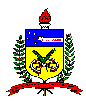 CENTRO DE CIÊNCIAS HUMANASDEPARTAMENTO DE PSICOLOGIA PROGRAMA DE ENSINOIDENTIFICAÇÃOCurso: Psicologia                    Semestre: 2016.2         Turma: 09319Disciplina: PSI7910 Gênero, corpo e sexualidades Horas/aula semanais: 03 Horário: 514203Professores: Adriano Beiras                               Horas de PPCC: -                                        Oferta para os cursos: afins à PsicologiaPré-requisitos: -EMENTAProblematizações acerca dos conceitos gênero, corpo e sexualidade. A questão da norma e das normalizações/normatizações. Sexo/gênero e sua produção histórica. Movimentos sociais e sexualidades.TEMAS DE ESTUDOGênero, corpo e sexualidades: perspectivas históricas.O pensamento moderno, suas dualidades e implicações quanto a gênero, corpo e sexualidades.A heteronormatividade compulsória e seus efeitos.Perspectivas contemporâneas sobre gênero, corpo e sexualidades.Intersecções entre sexismo, racismo, homo/lesbofobia e opressões de classe.Corporeidade, Masculinidades e Teoria QueerBiotecnologias, corpo e sexualidadesOBJETIVOSDiferenciar os conceitos gênero, corpo, sexualidade compreendendo suas imbricações. Problematizar os binarismos no pensamento ocidental, especialmente a dualidade natureza x cultura. Problematizar a heteronormatividade e suas consequências no que diz respeito à (psico)patologização das chamadas sexualidades “desviantes”. CONTEÚDO PROGRAMÁTICOA categoria gêneroGênero e Psicologia(s). Articulando gênero, raça e classe socialPsicologia e Estudos FeministasProblematizando o corpo. Problematizações do binarismo entre travestis e transA (des)patologização das sexualidadesHistoricizando a sexualidadeTeoria queer. MasculinidadesGênero, corpo e biotecnologIaREFERÊNCIAS BÁSICASBORGES, Lenise Santana. Feminismos, teoria queer e psicologia social crítica: (re)contando histórias... Psicol. Soc.,  Belo Horizonte ,  v. 26, n. 2, p. 280-289, Ago.  2014 .   Disponível em: <http://www.scielo.br/scielo.php?script=sci_arttext&pid=S0102-71822014000200005&lng=en&nrm=iso>. acesso em 24  Fev.  2016.  BUTLER, J. Regulaciones de género. Revista de Estudios de Género La Ventana, 23, p. 7-35. 2006. Disponível em: http://www.redalyc.org/pdf/884/88402303.pdfBUTLER, Judith. Desdiagnosticando o gênero. Physis, vol. 19, n.1, p. 95-126, 2009. Disponível em: http://www.scielo.br/scielo.php?script=sci_arttext&pid=S0103-73312009000100006CHAGOYA, M. Tendencias discursivas en el activismo de varonas profeministas en México: Algunas provocaciones a propósito del "cambio" en los hombres. Conexões Psi, Rio de Janeiro, v.2, p. 31-56, 2014. Disponível em http://apl.unisuam.edu.br/revistas/index.php/conexoespsi/article/view/324Connell, R. W., & Messerschmidt, J. W. (2013). Masculinidade hegemônica: repensando o conceito. Rev. Estud. Fem. 21 (1), 241-282 Disponível em: http://www.scielo.br/pdf/ref/v21n1/14.pdfCFP. Resolução nº 01 de 1999. Brasília: CFP, 1999. Disponível em: http://www.pol.org.br/pol/cms/pol/legislacao/resolucao/resolucao_1999_001.htmlFOUCAULT, Michel. A História da Sexualidade I. A vontade de saber. Rio de Janeiro: Graal, 1977. (capítulo I, capítulo IV partes 1, 2 e 3, e capítulo V).GROSSI, Miriam; HEILBORN, Maria Luiza e RIAL, Carmen. Entrevista com Joan Wallach Scott. Revista Estudos Feministas, vol. 6, n. 11, p. 114-124, 1998 (online)LAQUEUR, Thomas: Inventando o sexo: corpo e gênero dos gregos a Freud. Rio de Janeiro: Relume-Dumará, 2001. LOURO, Guacira. Pedagogias da sexualidade. In LOURO, Guacira (Org.). O corpo educado. Pedagogias da sexualidade. Belo Horizonte: Autêntica, 1999, p.7-34.MACHADO, Paula Sandrine: O sexo dos anjos: um olhar sobre a anatomia e a produção do sexo (como se fosse) natural. Cadernos Pagu, n.24, p. 249-281, 2005. (online)Nardelli, R, C, Ferreira, M. S. (2015). Teoria queer e Psicologia. Mnemosine 11 (1), 36-51.Disponível em http://www.mnemosine.com.br/ojs/index.php/mnemosine/article/view/398/345OLIVEIRA, João Manoel. Orientação Sexual e Identidade de Género na psicologia: notas para uma psicologia lésbica, gay, bissexual, trans e queer. In NOGUEIRA, Conceição; OLIVEIRA, João Manoel de. (Orgs.).  Lisboa: CIG, 2010. p. 19-44.OLIVEIRA, João Manoel de, COSTA, Carlos G. da, CARNEIRO, Nuno S. Problematizando a humanidade: para uma psicologia crítica feminista queer. ANNUAL REVIEW OF CRITICAL PSYCHOLOGY 11, 2014. Gender and Sexuality. Disponível em: http://www.discourseunit.com/arcp11/4-problematizando.pdfPOCAHY, Fernando Altair; NARDI, Henrique Caetano. Saindo do armário e entrando em cena: juventudes, sexualidades e vulnerabilidade social. Revista Estudos Feministas, vol. 15, n. 1, p. 45-66, 2007. Disponível em:http://www.scielo.br/scielo.php?pid=S0104026X2007000100004&script=sci_abstract&tlng=ptRICH, Adrienne. Notas para uma política da localização. In: MACEDO, Ana Gabriela (org) Gênero, desejo e identidade. Lisboa: Cotovia. 2002. P 19-35SCOTT, Joan W. Gênero: uma categoria útil de análise histórica. Educação e Realidade, vol. 16, n. 2, p. 05-19, 1990.Diponível em: https://ia801403.us.archive.org/9/items/scott_gender/scott_gender.pdfSTOLCKE, Verena.(2009). A propósito del sexo. Política y Sociedad,. Vol. 46 n. 1-2, p. 43-55. UBACH, Teresa Cabruja. ¿Quién teme a la psicología feminista? Reflexiones sobre las construcciones discursivas de profesores, estudiantes y profesionales de psicología para que cuando el género entre en el aula, el feminismo no salga por la ventana. Pro-Posições,  Campinas ,  v. 19, n. 2, p. 25-46, Ago.  2008 .   Disponível em: <http://www.scielo.br/scielo.php?script=sci_arttext&pid=S0103-73072008000200004&lng=en&nrm=iso>. acesso em  24  Fev.  2016.  WOLFF, C. S.; SALDANHA, R. A.  Gênero, sexo, sexualidades. Categorias do debate contemporâneo. Revista Retratos da Escola, Brasília, v. 9, n. 16, p. 29-46, jan./jun. 2015. Disponível em: http://www.esforce.org.br/index.php/semestral/article/view/482/595